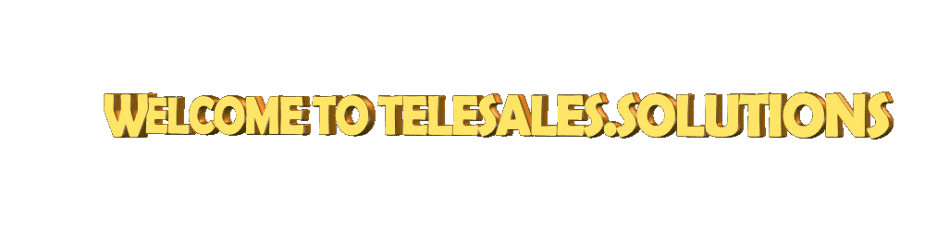 INSTRUCTIONS FOR SELLERSRegister on Linkedin.comRegister as a member at Hollywood Agency https://www.linkedin.com/groups/9536323/ Register as a member on AI Guru Worldhttps://www.linkedin.com/groups/8147667/Take the digital marketing course https://www.youtube.com/watch?v=nkNHn0VqVBA&pp=ygUYZGlnaXRhbCBtYXJrZXRpbmcgY291cnNl5. Once you have received the digital marketing degree, include training as an account executive for online sales in your Linkedin CV, with specialization in digital marketing, social networks and SEO.6. Take free training courses through Edutin.com, EDX.org, Coursera, Youtube and other systems, to expand knowledge and professional training7. Register in MailChimp to send email marketing8. Make a list of business contacts9. Search for potential clients according to the target of each product offered10. Insist with up to 3 emails per client offering the services11. In the second phase, the system will offer a personalized page, with its own subdomain, for each seller, through which they can make sales automatically.12. The salesperson who makes the most sales will be the team leader and will receive a percentage bonus over the sales of all the others.*Note: When registering on Linkedin.com, keep in mind that it is a network for professionals. The profile photo must be serious. In personal references, once the Digital Marketing course has been completed, highlight the training as an expert online seller, in Digital Marketing, social networks and SEO. Don't forget to put a contact email. Register one in gmail this way: yourname.aiguru.world@gmail.com or yourname.hollywoods.agency@gmail.comRegister at https://telegram.org/  for group and company intercommunicationWe recommend working as a team, of 2 people per groupPayments are made to the seller's Paypal account as soon as the company completes the payment.Important note: The sellers act completely independently, without relationship or dependency links, accepting this condition by mutual agreement.INSTRUCTIVO PARA VENDEDORESRegistrarse en Linkedin.comRegistarse como miembro en Hollywood Agency https://www.linkedin.com/groups/9536323/Registarse como miembro en AI Guru World https://www.linkedin.com/groups/8147667/Hacer el curso de marketing digital https://www.youtube.com/watch?v=nkNHn0VqVBA&pp=ygUYZGlnaXRhbCBtYXJrZXRpbmcgY291cnNlUna vez recibido el titulo de marketing digital, incluir en el CV de Linkedin la capacitación como ejecutivo de cuentas para ventas online, con especialización en marketing digital, redes sociales y SEO.Hacer cursos de capacitación gratuitos por Edutin.com, EDX.org, Coursera, Youtube y otros sistemas, para ampliar conocimientos y formación profesionalRegistrarse en MailChimp para realizar envíos de email marketingHacer un listado de contactos comercialesBuscar potenciales clientes de acuerdo al target de cada producto ofrecidoInsistir con hasta 3 emails por cliente ofreciendo los serviciosEl sistema ofrecerá en segunda fase una página personalizada, con subdominio propio a cada vendedor, mediante la cual podrá realizar ventas en forma automáticaEl vendedor que más ventas realice será líder de equipo y recibirá un plus de porcentaje por sobre las ventas de todos los demás.*Nota: En el registro en Linkedin.com tener en cuenta que se trata de una red para profesionales. La foto de perfil debe ser seria. En las referencias personales, una vez realizado el curso de Marketing Digital destacar la capacitación como experto vendedor online, en Marketing Digital, redes sociales y SEO. No olvidar poner un email de contacto. Registrar uno en gmail de esta forma: sunombre.aiguru.world@gmail.com o sunombre.hollywoods.agency@gmail.comRegistrarse en https://telegram.org/ para la intercomunicación grupal y con la empresaRecomendamos trabajar en equipo, de 2 a personas por grupoLos pagos se realizan a la cuenta de Paypal del vendedor apenas la empresa concreta el cobroNota importante: Los vendedores actúan de forma totalmente independiente, sin vínculos de relación o dependencia, aceptando esta condición de mutuo acuerdo.